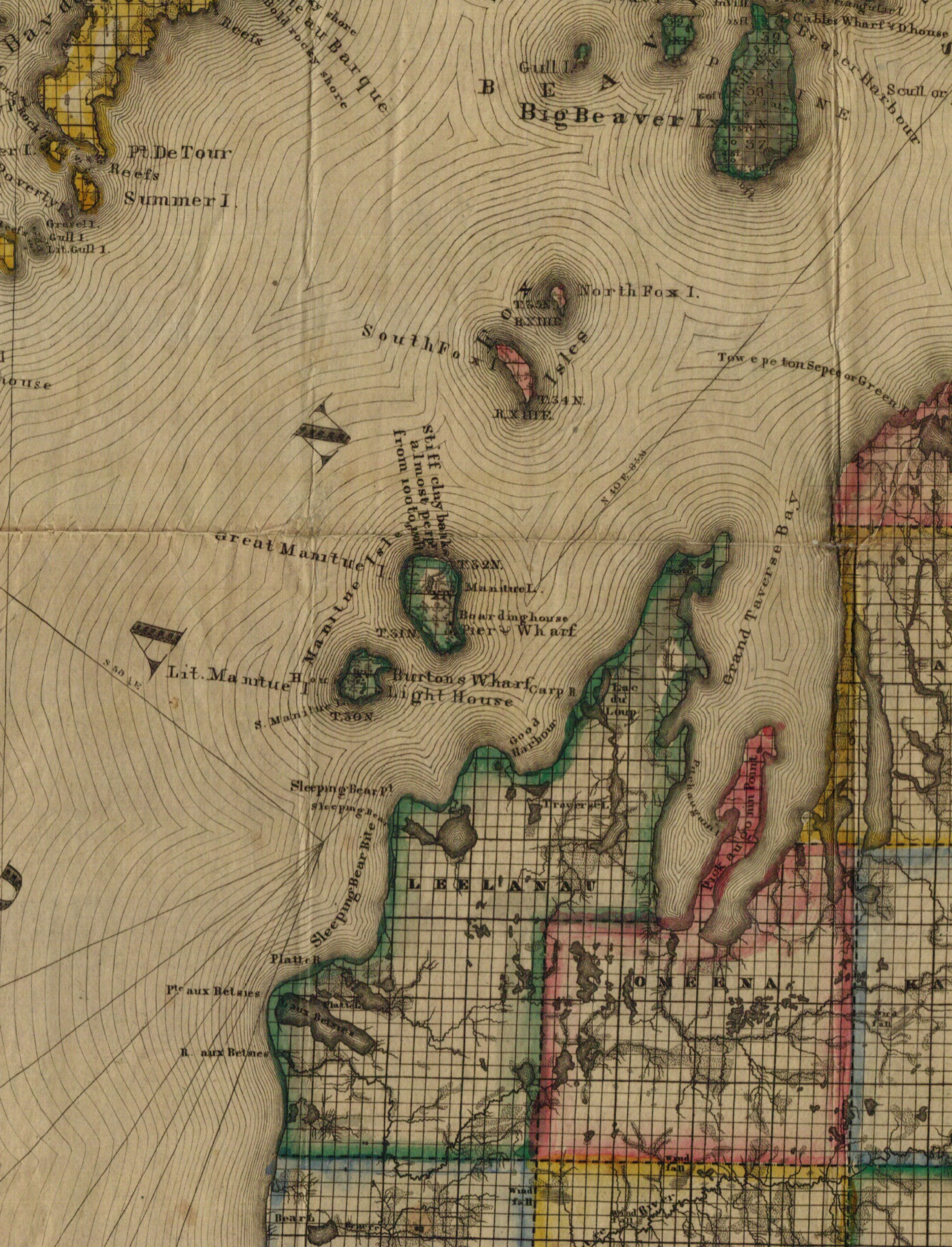 1849-GT-crop